    Course Specification for Language Evaluation and Assessment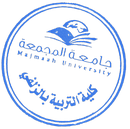  CollegeZulfi College of EducationZulfi College of EducationZulfi College of EducationDepartmentEnglish Language DepartmentEnglish Language DepartmentEnglish Language DepartmentCourse Name:Language Evaluation and AssessmentCourse CodeENGL 424Level9Credit Hours2 hrs.Course Objective Acquaint students with the bedrock knowledge of language evaluation and testing.Familiarize students with the major testing approaches and practices of various sorts.Enable students to distinguish between different types of tests and along the lines of different classifications (Essay, Semi-Essay, Completion, Multiple-choice, True-False, etc.).Equip students with the relevant knowledge and tools of developing a good test.Enlighten students about new trends in language evaluation and testing (e.g. the recent shift to Construct Validity to replace many types of validity).Inform students of the differences between Norm-referenced and Criterion-referenced Tests.Acquaint students with the bedrock knowledge of language evaluation and testing.Familiarize students with the major testing approaches and practices of various sorts.Enable students to distinguish between different types of tests and along the lines of different classifications (Essay, Semi-Essay, Completion, Multiple-choice, True-False, etc.).Equip students with the relevant knowledge and tools of developing a good test.Enlighten students about new trends in language evaluation and testing (e.g. the recent shift to Construct Validity to replace many types of validity).Inform students of the differences between Norm-referenced and Criterion-referenced Tests.Acquaint students with the bedrock knowledge of language evaluation and testing.Familiarize students with the major testing approaches and practices of various sorts.Enable students to distinguish between different types of tests and along the lines of different classifications (Essay, Semi-Essay, Completion, Multiple-choice, True-False, etc.).Equip students with the relevant knowledge and tools of developing a good test.Enlighten students about new trends in language evaluation and testing (e.g. the recent shift to Construct Validity to replace many types of validity).Inform students of the differences between Norm-referenced and Criterion-referenced Tests.Course ContentCourse introductionBasic Concepts and Terms: Evaluation, Assessment and MeasurementFormal/ informal testingCourse introductionBasic Concepts and Terms: Evaluation, Assessment and MeasurementFormal/ informal testingCourse introductionBasic Concepts and Terms: Evaluation, Assessment and MeasurementFormal/ informal testingCourse ContentPeer assessment and self-assessmentTest Objectivity, Validity and ReliabilityPeer assessment and self-assessmentTest Objectivity, Validity and ReliabilityPeer assessment and self-assessmentTest Objectivity, Validity and ReliabilityCourse ContentTypes of test itemsVarious test classifications: Essay, Semi-essay, completion, Multiple-choice, True-false, Matching, etc. Norm-referenced vs. Criterion-referenced Tests	Types of test itemsVarious test classifications: Essay, Semi-essay, completion, Multiple-choice, True-false, Matching, etc. Norm-referenced vs. Criterion-referenced Tests	Types of test itemsVarious test classifications: Essay, Semi-essay, completion, Multiple-choice, True-false, Matching, etc. Norm-referenced vs. Criterion-referenced Tests	Course ContentTesting writing skillsTesting writing skillsTesting writing skillsCourse ContentTesting listening and speaking skillsTesting listening and speaking skillsTesting listening and speaking skillsCourse ContentTesting reading skillsTesting reading skillsTesting reading skillsCourse ContentTesting grammarTesting grammarTesting grammarCourse ContentTesting vocabularyTesting vocabularyTesting vocabularyCourse ContentTesting validity and reliabilityAlternative Assessment and Evaluation MethodsSome recent developments (Construct Validity becoming increasingly important  replacing all other types of validity)Testing validity and reliabilityAlternative Assessment and Evaluation MethodsSome recent developments (Construct Validity becoming increasingly important  replacing all other types of validity)Testing validity and reliabilityAlternative Assessment and Evaluation MethodsSome recent developments (Construct Validity becoming increasingly important  replacing all other types of validity)Course ContentTesting for specific purposesTesting for specific purposesTesting for specific purposesCourse ContentTesting for specific purposes(Midterm Test)Testing for specific purposes(Midterm Test)Testing for specific purposes(Midterm Test)Course ContentFeedback and wash back effect.Feedback and wash back effect.Feedback and wash back effect.Course ContentTesting terminologyTesting terminologyTesting terminologyCourse ContentTypes of language testsTypes of language testsTypes of language testsRequired TextbookAssessment, Harris and McCann, Heinemann, 1994Brown, Douglas and Abeywickrama, P. (2010 ). Language Assessment: Principles and Classroom Practices.  New York: Pearson Longman.Assessment, Harris and McCann, Heinemann, 1994Brown, Douglas and Abeywickrama, P. (2010 ). Language Assessment: Principles and Classroom Practices.  New York: Pearson Longman.Assessment, Harris and McCann, Heinemann, 1994Brown, Douglas and Abeywickrama, P. (2010 ). Language Assessment: Principles and Classroom Practices.  New York: Pearson Longman.